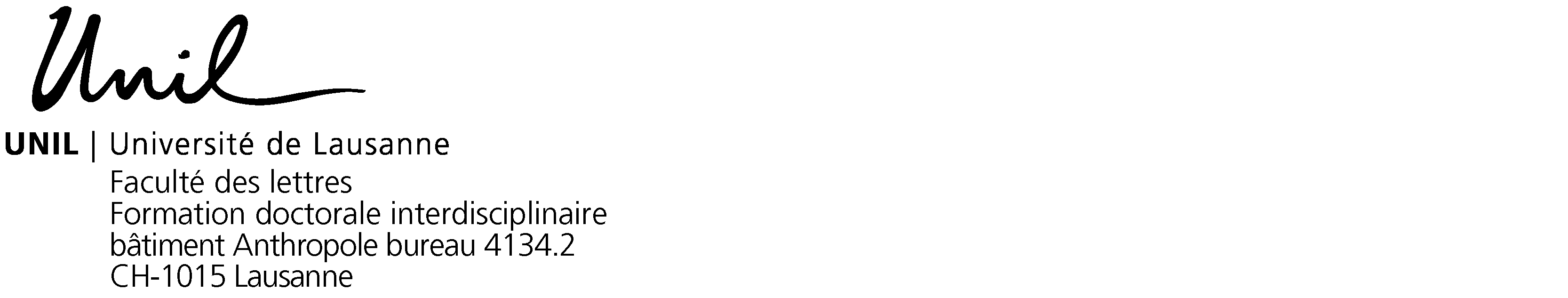 Formation au métier de chercheurQuestionnaireNom et prénom : Adresse postale, téléphone et e-mail :Date de l’inscription en thèse :Fonction à l’UNIL / Emploi hors UNIL :Directeur (-trice) de thèse : Discipline : Titre provisoire de la thèse :Soutenance prévue pour :Jugez-vous important que l’université propose un encadrement doctoral ? Pourquoi ?L’offre proposée (1 matinée de réception hebdomadaire ; 1 atelier d’écriture ; 1 séminaire théorique ; plusieurs colloques annuels) vous semble-t-elle suffisante et adéquate ? La répartiriez-vous différemment ?A quels modules de la FDi (séminaire, atelier, matinée de réception, colloques) pensez-vous assister ? Pensez-vous les fréquenter durant plusieurs semestres au cours de votre thèse, ou une seule fois ?La fréquence des enseignements vous convient-elle ? Préféreriez-vous une autre fréquence, et si oui laquelle (exemple : séminaires compactés sur 3 journées par semestre) ?Quel est votre attente principale en participant aux activités de la FDi ? Qu’attendez-vous de la FDi, que vos échanges avec votre directeur (-trice) de thèse ne peuvent vous apporter ?Occupez-vous un emploi “alimentaire” hors de l’université durant votre thèse ? Si oui, dans quelle mesure cet emploi constitue un obstacle à votre travail de recherche ?Avez-vous effectué un séjour de recherche en Suisse ou à l’étranger ? Si oui, où et dans quel cadre ?Quelles sont vos principales motivations à achever votre thèse ?Quelles sont vos principales craintes ou difficultés dans le parcours de doctorant(e) ?Comment et où imaginez-vous votre avenir professionnel ? Songez-vous à continuer dans la structure académique ou à travailler dans un autre secteur (enseignement secondaire public, entreprise privée, etc.) ?L’interdisciplinarité, comme confrontation collective entre spécialistes, vous semble-t-elle bénéfique à votre travail ? Si oui, pourquoi ?Avez-vous des remarques ou propositions diverses à propos de la FDi ? Si vous aviez la charge de cette structure d’encadrement, quelles mesures ou projets vous sembleraient-ils prioritaires ?Afin que nous puissions confronter vos travaux, leurs formulations et leurs options, résumez votre sujet de thèse,par un titre et un sous-titre si nécessaire, par 4 (ou plus) mots-clefs thématiques,par 4 (ou plus) mots-clefs méthodologiques.